Meeting: 4/19/19, 9am PDTIn attendance: Emily O’Neal, Jean Peick, Amy Mihelich, Damon Campbell, Suzane Sager, Lori Robare, Heather Pitts, Jane Cothron, Robert Kohl, Mary Grenci, Kate Cleland-Sipfle9:00 -9:15	Virtual Introductions					Everyone9:15-9:45	TSRT Financial Update					Emily O’NealWe have about $6k saved up to be used toward conference costs, bringing in speakers, hosting trainings. This year, we’ve talked about creating a scholarship.Fund sourcesProceeds from preconference revenueMembership dues from members9:45-10:00	OLA/WLA Update					EveryonePre-conference – how did it go?  Feedback and financials (Lori)Went well, seemed like people enjoyed it28 attendees at $120 a pop = $3360Not sure what costs WLA will extractKnown expensesThree presenters, two of whom needed to spend two nights in the hotel and one spent one night.$900 dollars in hotel costsTravel for Adam, $75Travel for Casey, $100Meals for presenters - $200-$250Lori estimates $1200-$1300 in expenses.Adam, this year’s presenter, always has more content than he intends – time is an issueOverview of OLA/WLA Program Committee interactions/eventsThere has been an overarching lack of communication regarding this conferenceIncludes submission forms, evaluationsWillingness to present on a Saturday wasn’t part of the submission forms…Saturday availability was assumed for us.No place on submission form to list if a program was sponsored by TSRTSession scheduling/selectionOpen discussion around TSRT programming didn’t happen, as our programming was last on the list and time ran out.TSRT as an afterthought – only 2 sessions were accepted, both placed on Saturday.We opted to not pursue these sessions and focus on pre-conference insteadEmily has informed the OLA president and Vice President, as well as Sue Ludington, our conference chair.Had positive communication with Nem Brunell From WLA.Emily will follow up on the occurrences this year at the end of conferenceEval forms seemed short, waiting for feedbackNext stepsFigure out WLA’s cutSpeak with Shirley, OLA SecretaryQ&A Thoughts on an honorarium for speakers?TSRT supports such a move. We need to figure out a number.No more than $200.For Adam, who had a longer presentation, $150-$200Casey and Kelly, who had shorter presentations, $75-$10010:00 -10:15	TSRT Officers 						EveryoneIncoming Chair: Amy Mihelich Chair elect for 19/20 – seeking volunteersSSD has had years where no one stepped up – this happensEmily is willing to reprise her roleSecretary for 2 year term beginning 19/20 – seeking volunteersDamon is willing to reprise his roleThe scholarship should bring in new members who could become new officersWon’t make an impact this year, but once we implement the scholarship and start awarding people, that should be a factor.We can put out a call on the TSRT list, Libs-OR10:15-10:45	Scholarship Review					Damon, Robert, Emily, AllReview scholarship application draftWe could offer two scholarships or twice the amount of money if we can arrange cost-matching like with the LSTA grant, but we can’t assume this will happenEmily thinks we’ll have a better idea by the summer retreatNext steps discussion Appropriate cycle/timeline?Applications open November 1. January 15 award notification deadlineEarly-bird registration varies, but ran 1/14 – 3/6 this yearThis should give applicants enough time to plan their attendance and get early-bird rates if they don’t receive a scholarship.Depending on number of applicants, the subcommittee should be able to handle thisWe’re not asking for expansive essays, which take a lot of time to assess.LSTA advisory council recommendations might be useful here How much $ do we want to offer?Choose an amount that is sustainable$200 is, in the opinion of many, is too littleWhat are other sections offering?OYAN – up to $350SSD $30-$200We’ll go with $300Within the range of other sectionsSustainable, according to our expected incomeA range of award options complicates mattersWe make decisions, Emily follows up with Shirley, checks into LSTA matching opportunitiesWe’ll take one applicant this time and be open to multiple applicants going forwardSimpler process, figure out applicant load, process issues, and identify opportunities for fund matching.Create scholarship review subcommittee for 19/20Damon CampbellKate Cleland-SipfleAmy MihelichJean PeickRobert KohlScholarship creation opportunities.  See: https://docs.google.com/document/d/1Iwi-kmP7LigrPqSEEMMWYJkrzA4JDRlp_srrK_aysls/edit 10:45-11:00	Task review and wrap-up				EveryonePick location and date for next in-person meeting, August 2019Newport, 8/23/19Begin brainstorming sessions for next year OLA – Bend, OR 2020Jean - Relater codes with AdamA lot of the work we did last year can carry over to this year, as we didn’t get many programs accepted for OLA/WLAShelf-readyRDA toolkitAuthority controlAdditional ideas can be emailed or discussed at the in-person meetingZoom  remote attendance:OLA vmeeting is inviting you to a scheduled Zoom meeting.Join Zoom Meetinghttps://zoom.us/j/613059220One tap mobile+16465588656,,613059220# US (New York)+17207072699,,613059220# USDial by your location        +1 646 558 8656 US (New York)        +1 720 707 2699 USMeeting ID: 613 059 220Find your local number: https://zoom.us/u/ab1gGMnXh8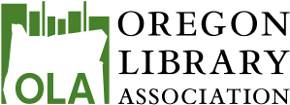 Technical Services Round TableSteering Committee MeetingVirtual MeetingZoom Login details below